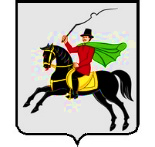 А Д М И Н И С Т Р А Ц И ЯГОРОДСКОГО ОКРУГА КЛИНП О С Т А Н О В Л Е Н И Е№г. КлинМосковская областьВ соответствии с Федеральным законом от 27.07.2010 № 210-ФЗ 
«Об организации предоставления государственных и муниципальных услуг», Законом Московской области от 20.09.2017 №148/2017-ОЗ «Об организации местного самоуправления на территории Клинского муниципального района» и в целях реализации Административной реформы на территории городского округа Клин,П О С Т А Н О В Л Я Ю:1. Утвердить типовой регламент предоставления общеобразовательной организацией городского округа Клин Московской области услуги «Предоставление информации о текущей успеваемости обучающегося, ведение электронного дневника и электронного журнала успеваемости» (приложение №1).2. Управлению по делам Администрации и информационной политике (Поволоцкой Н.Н.) опубликовать настоящее постановление в газете «Серп и молот» и на официальном сайте Администрации городского округа Клин в сети Интернет.3. Признать утратившим силу постановление Администрации Клинского муниципального района №859 от 23.04.2014 «Об утверждении Административного регламента предоставления услуги по предоставлению информации о текущей успеваемости учащегося, ведение электронного дневника и электронного журнала успеваемости» с момента вступления в силу настоящего постановления.4. Контроль за выполнением настоящего постановления возложить на заместителя Главы Администрации городского округа Клин Н.Н.Тимофееву.Глава городского округа Клин						         А.Д. Сокольская	Типовой регламент предоставления общеобразовательной организацией городского округа Клин Московской области услуги«Предоставление информации о текущей успеваемости обучающегося,         ведение электронного дневника и электронного журнала успеваемости» 			                                                                                                                                                                  Об утверждении типового регламента предоставления общеобразовательной организацией городского округа Клин Московской области услуги «Предоставление информации о текущей успеваемости обучающегося, ведение электронного дневника и электронного журнала успеваемости»Группа подготовки:Разослано:Е.В. Завальнюк Е.А. Бердников Э.Ю. КаплунВ дело – 3Управление образования – 2Поволоцкая Н.Н. – 1Тимофеевой Н.Н. – 1   Приложение №1к постановлению Администрациигородского округа Клин                                                                      от ____________ №_________